Структурное подразделение «Детский сад комбинированного вида «Аленький цветочек» МБДОУ «Детский сад «Планета детства»Краткосрочный проект в подготовительной к школе группе«День Победы»                                                   Подготовила: Цыликова Н.Е.                                        п.Комсомольский  2022г.Тип проекта: познавательно-творческий.Продолжительность: краткосрочный  (две недели).Участники проекта: дети подготовительной группы, родители, воспитатели.Актуальность. Патриотическое воспитание детей - одна из основных задач дошкольного воспитания. Именно в это время  закладываются предпосылки гражданских качеств. Для формирования у детей  основ гражданской культуры, социально – нравственного развития личности, необходимо получение знаний о родной стране. Приобщение к  ее истории   помогут воспитать любовь и привязанность к своей  Родине, уважение к ее героическому прошлому, осуществить воспитание детей в духе патриотизма.Целевые ориентиры.По результатам опроса  выяснилось, что дети недостаточно хорошо знают  историю нашей страны. Цель проекта: формирование представлений детей о ВОВ, бережного отношения к народной памяти. Задачи проекта.- Закреплять и расширять знания детей  об истории ВОВ, празднике – День Победы.- Обогащать представления детей о мужестве, героизме  народа, о значении победы нашего народа в ВОВ.- Способствовать формированию чувства гордости за свой народ. - Расширять музыкальный кругозор детей.  Развивать интерес к музыке и песням о ВОВ.- Познакомить детей с картинами художников о ВОВ.- Активизировать словарь детей пословицами и поговорками, обогащать его путём уточнения понятий: Россия, Отечество; защищать, оборонять, гордиться, сражаться; справедливая, народная, героическая война; пехота, танкисты, лётчики; фашизм, блокада, окопы, траншеи; генералы, маршалы, военачальники.- Развивать любознательность, расширять кругозор детей, стремление узнать больше нового, интересного об истории родной земли.- Продолжать развивать творческие  и музыкальные  способности детей в рамках реализации проекта.- Воспитывать любовь к Родине, интерес к ее героической истории.- Ориентировать родителей, воспитанников  на участие в проекте.Ожидаемые результаты.- Углубление  знаний об истории Родины. -  Понимание детьми подвига, совершенного нашим народом.- Проявление уважения к заслугам и подвигам воинов.- Активное участие родителей в ходе реализации проекта.  Этапы реализации проекта.1 этап – подготовительный.- Блиц-вопрос – выявить знания детей.- Определить цели и задачи проекта.- Подобрать информационный материал по теме.- Организовать предметно - развивающую среду.- Подобрать художественную литературу о ВОВ.- Подобрать фонотеку – песни по теме.- Составить план основного этапа проекта.- Привлечь родителей к участию в проекте.   Работа с родителями.- Привлечь родителей к подбору книг и иллюстраций о ВОВ.- Привлечь родителей к созданию Книги памяти из фотографий прадедов, участников ВОВ. - Разучивание с родителями песен о ВОВ.- Организация выставки семейных работ: «Война глазами детей".2 этап  - основной.- Беседы.- Ознакомление с художественной литературой и пословицами.- Продуктивная деятельность.- Прослушивание песен о ВОВ, с использованием музыкальных видеоклипов.- Дидактические игры.- Сюжетно-ролевые игры.- Подвижные игры.3 этап – заключительный.- Анкетирование детей.- Анализ хода реализации проекта.- Создание книги памяти.-  Выставка семейных рисунков - «Война глазами детей».   Реализация проекта.Непосредственно – образовательная  деятельность.   Беседы. «День Победы».
Задачи: 
1.Знакомить с событиями Великой Отечественной Войны, закреплять знания о том, как люди защищали свою страну.
2.Развивать у детей уважение к историческому прошлому своей страны, ветеранам ВОВ, отстоявшим мир в жестоких сражениях.
3.Воспитывать патриотические чувства, чувство гордости за свой народ, любовь к своей Родине.Ход:Воспитатель: Ребята, сегодня я шла в детский сад и увидела в своём почтовом ящике странное письмо, оно очень старое, потрёпанное. Хотите я вам его прочитаю?Текст письма:     Дорогие ребята!Война - это самое страшное событие на свете.Мы, солдаты Великой отечественной войны, как могли, приближали этот день   победы!Мы очень хотели, чтобы вы жили в мире!Будьте сильными, смелыми, храбрыми, защищайте свою родину, не забывайте о погибших героях, не забывайте великих подвигов, которые совершили солдаты, сражаясь за родину, за ваше счастливое детство!Воспитатель:- Дети, как вы думаете, откуда могло прийти такое письмо? (Дети отвечают, что такие письма посылали солдаты с Великой отечественной войны)- Я думаю, вы правы. Оказывается, до наших дней сохранилось послание из прошлого. Наверно они хотели нам что-то рассказать, детям которые живут в наше время!-Ребята, а вы знаете, почему письмо пришло именно в это время, какой приближается праздник? (Ответ детей)Воспитатель:Приближается долгожданный праздник День Победы!9 Мая - светлый и радостный праздник.Мы с благодарностью вспоминаем наших воинов, защитников, отстоявших мир в жестокой битве. Вечная им слава!9 мая - Светлый праздник, в этот день все люди поздравляют друг друга, а особенно ветеранов. Ребята сегодня мы с вами поговорим о Великой Отечественной войне и наших защитниках, которые отстояли нашу страну в годы этой войны. О тех, кто с оружием в руках защищал нашу свободу, нашу Родину.А что же такое Родина для вас? (ответы детей) .Воспитатель: Молодцы, вы совершенно правы. Послушайте стихотворение Владимира Степанова   «Рассказ ветерана»
Я, ребята, на войне.
В бой ходил, горел в огне.
Мёрз в окопах под Москвой,
Но, как видите, - живой.
Не имел, ребята, права
Я замёрзнуть на снегу,
Утонуть на переправах,
Дом родной отдать врагу.
Должен был прийти я к маме,
Хлеб растить, косить траву.
В День Победы вместе с вами,
Видеть неба синеву.
Помнить всех, кто в горький час,
Сам погиб, а землю спас…
Я веду сегодня речь,
Вот о чём, ребята:
Надо Родину беречь
По-солдатски свято!

Вопросы по стихотворению
- О чем рассказал солдат ребятам?
- Зачем и как молодой солдат сражался за родину?
- Легко ли ему было?
- А можно ли назвать его героем? Родина-это детский сад, улица, на которой вы живете, ваши мама, папа, наш город, наш край. О войне мы знаем по книгам, фильмам, воспоминаниям ветеранов войны и труда.Великая Отечественная война началась 22 июня 1941 года. Подлый враг напал на нашу страну внезапно, не объявляя нам войну, нарушив мирный договор. Фашисты надеялись на легкую и быструю победу. Им хотелось захватить богатые земли нашей страны, а мирных и трудолюбивых жителей сделать рабами. Но они просчитались, на защиту любимой Родины встал весь народ от  мала  до велика. В те дни появилась такая песня-призыв:«Вставай, страна огромная,Вставай на смертный бой,С фашистской силой темною,С проклятою ордой». Воспитатель:Говорят, горе имеет свой запах. Война пахнет огнем и пеплом. Война-это горький пот, это письма, которые ждут и боятся получать. Война-это краткое затишье и погибшие молодые жизни. Это несбывшиеся надежды. Нет в России семьи, которую война обошла стороной. В этот день в каждой семье вспоминают тех, кто погиб на полях сражений, и поздравляют тех, кто дожил до великого праздника.Во время войны советские солдаты спасали от голода и смерти не только наших русских детей, но и детей других национальностей. Однажды наш солдат спас от бомбёжки и немецкую девочку, и в честь этого подвига в городе Берлине воздвигнут памятник советскому солдату. Война длилась долгие четыре года. Наши солдаты дошли до Берлина - столицы Германии. И там, на самом главном здании, которое называлось Рейхстагом, был водружен наш красный флаг Победы.Красный цвет знамени обозначает огонь и отвагу. На знамени изображены серп и молот, а также пятиконечная звезда. Дети, а какие символы Дня Победы вам известны?Вечный огонь.Георгиевская ленточка.Праздничный салют.     Вечный огонь - это Память  всех погибших в Великой Отечественной войне.Георгиевская  лента-Черный цвет ленты означает дым, а оранжевый - пламя.В наше время появилась интересная традиция, связанная с этим древним символом. Все люди, в преддверии праздника Дня  Победы, повязывают "георгиевскую ленту" на одежду в знак уважения и  памяти.Праздничный салютСамый грандиозный салют был проведен 9 мая 1945 года в День Победы. 9 мая 1945года закончилась война, и тот день стал самым светлым и любимым праздником Днем Победы!К сожалению, все меньше и меньше остается тех, кто был непосредственным участником той войны и кому мы обязаны своей свободой. Великая Отечественная война была самой тяжелой из всех войн. В этой страшной войне погибли более 20 миллионов наших людей. У каждого из них были родные и близкие.Воспитатель: А теперь давайте встанем и почтим минутой молчания всех героев, павших за мир и счастье на Земле. (Минута молчания).
Воспитатель:  Спасибо ветеранам скажем.
За жизнь, за детство и весну,
За тишину, за милый дом,
За мир, в котором мы живём!
(Звучит припев песни «День Победы») "Дети-герои". Цель: прививать детям чувство патриотизма и любви к своей Родине.Образовательная задача: рассказать о подвигах детей-героев во время Великой Отечественной войны, как они наравне с взрослыми боролись с врагом и работали в тылу.Развивающая задача: развивать чувства детей: гордости за родину, любви к Отчизне, благодарности к тем, кто защищал нас во время Великой Отечественной войны.Воспитательная задача:  воспитывать такие качества как храбрость, сила духа,  гордость за свой народ и его историю.Материалы: портрет Вали Котика, Вани Андриянова, Лиды Вашкевич, иллюстрации с изображением военных действий, с изображением ветеранов Великой Отечественной войны.Ход занятия.9 мая этого года наша страна отмечает 70 лет со Дня Победы над немецкими фашистами. А началась эта война 22 июня 1941 года. Во главе Германии тогда был Гитлер, который хотел подчинить весь мир. Почти 4 года длилась эта война. Тяжелы они были для нашего народа, но особенно тяжко пришлось маленьким детям. Многие остались сиротами, их отцы погибли на войне, другие потеряли родителей во время бомбежек, третьи лишились не только родных, но и родного дома. Дети лицом к лицу столкнулись с жестокой, беспощадной, злой силой фашизма.     Война – не место для детей!     Здесь нет ни книжек, ни игрушек.     Разрывы мин и грохот пушек,     И море крови и смертей.     Война – не место для детей!     Ребенку нужен теплый дом     И мамы ласковые руки,     И взгляд, наполненный добром,
     И песни колыбельной звуки.     И елочные огоньки,     С горы веселое катанье,     Снежки и лыжи, и коньки,     А не сиротство и страданье!Дети – герои… До войны они были самые обыкновенные мальчишки и девчонки. Учились, помогали старшим, играли, бегали-прыгали. Их имена знали только родные, одноклассники и друзья. Пришел  час – и они показали, каким огромным может стать маленькое детское сердце, когда разгорается в нем священная любовь к родине и ненависть к ее врагам. Мальчишки. Девчонки. На их хрупкие плечи легла тяжесть невзгод, бедствий, горя военных лет. И не согнулись они под этой тяжестью, стали Маленькие герои большой войны. Они сражались рядом со старшими – отцами, братьями. Их повзрослевшее детство было наполнено такими испытаниями, что, придумай их даже самый талантливый писатель, трудно было бы поверить. Но это было. Было в истории большой нашей страны, было в судьбах ее маленьких ребят – обыкновенных мальчишек и девчонок.Валя Котик (на мольберт выставить портрет)  родился в селе Хмелевка Хмельницкой области. Учился в школе. Он был призванным вожаков пионеров, своих ровесников. Когда в Шепетовку ворвались фашисты, Валя Котик вместе с друзьями решил бороться с врагом. Ребята собрали на месте боев оружие, которое потом партизаны на возу с сеном переправили в отряд.  – Ребята, а кто такие партизаны?Ответы детей.Воспитатель: Партизаны – это отряды жителей городов и деревень, которые не были военными, но тоже хотели бороться с немецкими захватчиками. Жили они в лесах, внезапно нападали на немцев, уничтожали их, подрывали мосты, эшелоны там, где враги их не ждали. Фашисты их очень боялись и искали их всюду.  Присмотревшись к Вале, партизаны доверили ему  быть разведчиком в своей подпольной организации. Валя узнавал расположение вражеских постов, порядок смены караула. Фашисты наметили карательную операцию против партизан, а Валя, выследив немецкого офицера, который возглавлял карателей, убил его…А когда в городе начались аресты, Валя вместе с мамой и братом Виктором ушел к партизанам. Пионер, которому только-только исполнилось 14 лет, сражался плечом к плечу со взрослыми, освобождая родную землю. На его счету – шесть вражеских эшелонов, взорванных на пути к фронту. Валя Котик погиб как герой, и Родина посмертно наградила его званием Героя Советского Союза. Перед школой, в которой учился этот отважный пионер, поставлен ему памятник.Андрианов Ваня. (Выставить на мольберт портрет). Он родился в селе Ново-Михайловское. Однажды в октябре месяце немцы ворвались в их село. Это было рано утром. Ваня услышал автоматную очередь. Он выбежал на улицу и побежал к школе. Немцы выбрасывали стулья, парты на улицу, а один офицер грубо ударил мальчика кулаком по лицу. Пошла кровь. Мальчик вернулся домой. Фашисты грабили дома людей. Забирали все: хлеб, картошку, яйца, теплые вещи. В домах селили немецких солдат.Ване было невыносимо сидеть в избе. Он побежал к другу Сене. Его нашел в сарае. Друг в руках держал пистолет.- У немцев стащил?- спросил Ване.- Не-а, нашел в поле, возле кургана, там оружия полно.И ребята решили отнести оружие партизанам. Затем по ночам они начали таскать гранаты у немцев, пока те спали.Немцы рвались в эти ноябрьские дни к Москве. Первое наступление у них провалилось. Советские солдаты отогнали врагов от столицы.    Однажды появились партизаны. Трое. Они повели ребят в лес. В самой глухой чаще Ваня и Сеня увидели большую поляну и хорошо замаскированный вход в блиндаж.И партизаны сказали детям, чтобы они писали  записки обо всем, что происходит в деревне. А записки  клали  в дупло одного дерева, стоящего недалеко от деревни.Но недолго пришлось класть детям туда записки, потому что партизаны ушли с этого места из–за того, что немцы узнали об их существовании.Как-то в дом Вани пришли немцы и заняли их дом и сарай, потому что они были крайними в деревне. Немцы выпилили в сарае окошки и поставили там пулеметы. Ваня понял, что будут наступать наши солдаты.  Ваня насчитал 14 пулеметов.Он хотел сообщить об этом солдатам. Командир послал разведчиков, те подобрались к  крайней избе,  и их тут же сразил автоматный огонь.  Что же делать? Вдруг Ваню осенило. Он надел телогрейку, кубарем скатился под гору  к реке. Вслед ему застрочили пулеметы. Ваня упал и зарылся в снег. Он лежал долго. Огонь прекратился. Видно, немцы решили, что мальчик убит. А он вскочил и бросился к берегу реки. Там его подхватили партизаны. Ваня рассказал партизанам, где находятся пулеметы и танки. Вечером Ваня другой дорогой повел бойцов  в село.Автоматчики ударили по огневым точкам врага. Фашисты этого не ожидали. Началась паника, неразбериха, немцы начали убегать из села, а неуспевших партизаны взяли в плен.На другой день все жители села собрались у школы. Перед строем солдат командир вызвал Ваню и сказал:- Вот кто нам помог в победе!   Через несколько дней генерал армии Ефремов наградил Ваню орденом Красной Звезды.Вместе с бойцами ушел на запад и Ванюша. Во многих сражениях довелось ему участвовать. Но он остался жив, после войны окончил военно-морское училище, потом он служил в авиачастях Черноморского флота. Потом он работал в Москве электриком – испытателем.Вашкевич  Лида (выставить на мольберт портрет) родилась в городе Гродно. Стоит он на широкой реке Неман. Жила Лида весело, счастливо, отлично училась в школе. И вдруг война! Она пришла, как черная птица, как будто закрыла собой голубое небо, унесла радость, принесла боль, смерть  и кровь. С того дня, как фашисты ворвались в город, отец Лиды стал руководителем подполья города. И Лида часто выполняла задание папы.   Вот и сегодня она глухими улочками, зарослями кустарника вывела партизана Колю в лес.  Вскоре подпольщики начали выпускать листовки, где рассказывалось об успехах советских войск. А Лида потихонечку покупала бумагу для этого в разных магазинах. Немцы сдирали эти листовки каждое утро, чтобы жители города не читали их. Вскоре бумагу начали продавать только в одном магазине. Но Лида все равно просила друзей помочь ей покупать бумаги для печатания листовок.Скоро Лида получила очень трудное задание – пробраться за реку Неман. Нужно было перенести в условленное место взрывчатку, сделать надо было это именно сегодня.Медленно шла девочка с сумкой, в которой был уголь, а под ним – взрывчатка. Она подошла к мосту. Мост охраняли фашисты. Едва она вступила на мост, ее окликнули:- Эй, девочка, куда спешишь?- Угля насобирала в городе, несу домой печку топить. Она смело раскрыла сумку. Но немцы не увидели взрывчатку.Лида быстро дошла до условленного места и сунула взрывчатку в заросли картофеля.Вечером мощный взрыв потряс окрестность, в городе погас свет. Лида погибла во время взрыва.Юная партизанка Лида Вашкевич награждена медалью «Партизану Великой Отечественной войны».Дети в тылу. Война исковеркала судьбы и тех детей, которые были в тылу. Вместо беззаботного детства с веселыми играми маленькие дети работали по 10 – 12 часов в день на станках, помогая взрослым изготавливать оружия для победы над врагом. Дети были плохо одеты, они были опухшие от голода, не высыпавшиеся, работали наравне со взрослыми.Война – ты мачеха злая!Малых детей обижала,Страхом душу терзая,Детство у них отнимала.Война – ты мачеха злая!Ты есть не давала,С белого света сживая,Радость у них отбирала.Война – ты мачеха злая!Вволю поспать не давала,
Рано детей поднимая,Тяжким трудом донимала.Мы соберем все силы –Прогоним злую старуху,Чтоб детям она не грозилаГолодом, смертью, разрухой!Дети в тылу продолжали учиться в школах. В классах было очень холодно. В школе детям выдавали по 50 граммов ржаного хлеба. Школьники поднимали фронтовикам боевой дух, вселяли веру в победу, ободряли добрым словом. Они писали письма бойцам, собирали для них теплые шерстяные носки, варежки, шарфы.Мальчишки-девчонки военной страны!
Мы вам до земли поклониться должны:
Вы бились  с врагом в тех кровавых боях,
Вы смены стояли в холодных цехах,
Вы в поле работали за четверых,
Вы ждали, молились за ваших родных,
Вы тылом надежным  были отцам,
Опорой вы стали своим матерям,
Вы мстили за павших, вставая с ружьем,
Вы шли в рукопашный за поруганный дом,
Вы связь обеспечивали для партизан,
Вам ангел победы в руки был дан.
И кто-то из вас не вернулся домой,
А кто-то сейчас, слава Богу, живой.
Девчонки-мальчишки великой страны!
Мы вам до земли поклониться должны!
    Вот такими были смелыми, мужественными дети во время войны.Мы, те, кто не участвовал в войне, обязаны низко склонить головы перед памятью павших.  Дети-герои показали великий пример служения нашей Отчизне и своему народу."Георгиевская лента - символ Дня Победы".Цель: рассказать детям о георгиевской ленточке – символе мужества и храбрости, способствовать пробуждению чувства гордости за подвиги наших предков.Задачи:формировать интерес к историческому прошлому своей Родины;познакомить детей с историей георгиевской ленты;воспитывать бережное отношение к традициям своего народа.Ход беседы.Воспитатель:  Ребята, каждый год 9 мая весь мир отмечает день Победы в Великой Отечественной войне. Этот праздник стал символом славы, доблести. В канун празднования Дня Победы уже несколько лет проходит  патриотическая акция «Георгиевская ленточка».Что означает эта ленточка?  Почему сейчас она стала символом Победы?В чем смысл этой громкой акции, в которой участвуют миллионы людей. Об этом мы сегодня поговорим.Воспитатель: Георгиевская лента - двухцветная лента к ордену Святого Георгия, «За победу над Германией» или как ее еще называют «Гвардейская лента». Символика Георгиевская ленточка получила свое название от ордена Святого Георгия. Этот орден был учрежден в России в 1769 году. Он назван по имени святого Георгия, покровителя русского воинства. Святой Георгий-великомученик. Он был замучен и убит врагами христианства - язычниками. За мужество и за духовную победу над мучителями, которые не смогли заставить его отказаться от христианства, а также за чудодейственную помощь людям в опасности святого Георгия называют еще Победоносцем. Святой Георгий изображается сидящим на белом коне и поражающим копьем змея. Это изображение основано на предании и относится к посмертным чудесам святого великомученика Георгия.     В России очень любили и почитали святого великомученика Георгия. Поэтому дали его имя самому почетному военному ордену. Этим орденом награждались только офицеры и генералы за личные боевые заслуги. Орден Святого Георгия.     Посмотрите, какая ленточка красивая, какого цвета она?Дети:     Георгиевские ленты имеют смысловую символику. Их цветовое исполнение — чёрный и оранжевый цвет — означают «дым и пламень», характерные для военного времени. Георгиевские ленты олицетворяют подвиг русского воина на полях сражений, в тылу и на передовой.     В канун празднования Дня Победы и дни проведения акции  люди надевают себе на одежду Георгиевскую ленточку, выражая уважение к ветеранам, отдавая дань памяти павшим на поле боя. Девиз акции: «Помню и горжусь! »Рефлексия.Как называется лента?Назовите цвета Георгиевской ленты?Что они означают?Назовите праздник, накануне которого мы видим повсюду Георгиевскую ленту.Воспитатель: Сегодня вы узнали, что означает Георгиевская лента. Вы будете правильно к ней относиться, потому что знаете – это символ гордости и уважения к подвигу Героев Великой Отечественной войны.Развитие речи. Стихи о Дне Победы.1.Много праздников мы отмечаем   Все танцуем, играем, поем.   И красавицу осень встречаем,   И нарядную елочку ждем.   Но есть праздник один - самый главный   И его нам приносит весна.   День Победы - торжественный, славный,   Отмечает его вся страна!2.Вставай народ!  Услышав клич земли,  На фронт солдаты Родины ушли.  За Днепр, за Волгу шли солдаты в бой.  Сражались за любимый край родной.  За каждый город, каждое село,  За все, что на земле моей росло,  За детскую улыбку, светлый час,  За мир и счастье каждого из нас. (В. Губаревич)Задачи: продолжать учить читать стихи громко, с выражением.Пословицы на День Победы.Герой за Родину горой.Смелый боец в бою молодец.Смелого  пуля боится, смелого штык не берёт.Родина — мать. Умей за неё постоять!Смело иди в бой, Родина за тобой.Своя земля и в кулачке родная.Где отвага, там и победа.Стойкость – слава, победа – счастье.Храбрость – сестра победы.Чья храбрость – того и победа.Ознакомление с художественной литературой.Чтение рассказов Л. Кассиль «Твои защитники»,  «Памятник Советскому солдату», «Сестра», С. Михалков «Быль для детей». С. Баруздин  «Слава», «За Родину», С. Орлов «9 мая 1945года»,  А. Митяев «Землянка», «Мешок Овсянки», С.П. Алексеев «Медаль», С. Михалков «День Победы», М. Зощенко «Солдатские рассказы».Задачи:  продолжать учить детей слушать произведения, сопереживать героям, отвечать на вопросы по содержанию. Прослушивание и разучивание песен о ВОВ."Катюша" – слова  М. Исаковского, музыка  М. Блантера."Кино идет" - слова и музыка  Е. Плотниковой."Большой праздник" - слова и музыка Н.Я. Соломыкиной."Пусть всегда будет солнце" – музыка  А. Островского, слова  Л. Ошанина. «Нам нужна одна победа»- автор Б. Окуджава. «Вставай страна огромная» - музыка  А. Александрова, слова В. Лебедева-Кумача. "День Победы" – музыка  Д. Тухманова, слова  В. Харитонова.Задачи: использовать музыкальные произведения  как средства обогащения представлений детей о войне, армии, победе. Формировать эмоциональную отзывчивость на произведения. Учить выразительному пению.Картины художников.Продуктивная деятельность.Рисование:  «Воин - освободитель». Задачи: упражнять в рисовании фигуры человека, передавая пропорции и особенности одежды солдат ВОВ.Рисование: «Цветы для ветеранов».Задачи: воспитывать уважение к ветеранам ВОВ через продуктивную деятельность, закреплять приемы рисования красками. Рисование: " Парад военной техники".Задачи: отрабатывать различные приемы рисования, развивать умение подбирать краски по цветовой гамме.Аппликация:  «Вечный огонь»  Задачи: закреплять навыки работы с бумагой, воспитывать уважение к защитникам нашей Родины.Конструирование: "Танк".Задачи: закреплять умение детей работать с бумагой, ножницами, клеем, воспитывать у дошкольников чувства патриотизма. Физкультминутки.«Победа!»Мы празднуем Победу! (Шагают на месте). Салют! Салют! Салют! (Руки поднять вверх, пальцы сжимаем, разжимаем) Кругом цветы весенние (Руки на пояс, повороты туловища), Цветут, цветут, цветут! (Руки развести в стороны). Все люди пляшут, празднуют, (Приседания с выставлением ног вперёд). Поют, поют, поют! Пусть в мире страны разные (Вдох, круговое движение руками, изображая). Живут, живут, живут! Земной шар.«Ура!» Раз, два, три, четыре (Руки в стороны и с силой к плечам). Будем всех сильнее в мире. Будем мир мы защищать, (Поднимают прямые руки и скрещивают). Будем маму обнимать, над головой. На носочки встанем, (Поднимаются на носочках). Солнышко достанем. До пяти считаем, (Приседают пять раз). Дружно приседаем. Ура! ( Кричат, подняв руки вверх). «Будем мир мы защищать» (выполняется в парах).Раз, два, три, четыре, пять. (Поочередно соединяют пальчики обеих рук). Будем мир мы защищать! (Жмут руки друг другу). На границе встанем, (Прямые руки вытягивают вперёд). Всех врагов достанем. (Шаг, выпад вперёд). Будем чаще улыбаться, (Повороты в стороны, улыбаются друг другу). А не ссориться и драться! (Обнимаются друг с другом). «Пусть всегда будет мир!» Пусть всегда будет солнце! (Поднять руки вверх над головой). Пусть всегда будет небо! (Развести руки в стороны над головой). Пусть всегда будет море! (Развести руки в стороны перед собой). Пусть всегда буду я! (Подняться на носочки, погладить себя). Пусть всегда поют песни! (Сделать наклоны головы в стороны). Пусть всегда будут танцы! (Сделать присядку). Пусть всегда будут птицы! (Наклоны в стороны, отводя руки назад). Пусть всегда будет мир! (Хлопки над головой).Самостоятельная  деятельность детей.Рассматривание иллюстраций .Рассматривание книг о ВОВ.Рассматривание фотографий ветеранов.Игры по теме проекта.Сюжетно-ролевые игры.  «Мы – военные разведчики»Задачи:  развить тематику военизированных игр. Учить детей в точности выполнять задания, быть внимательными, осторожными. Воспитать уважение к военным профессиям, желание служить в армии, расширить словарный запас детей – «разведка», «разведчики», «часовой», «охрана», «солдаты».Игровые действия: воспитатель предлагает вспомнить фильмы, рассказы о жизни военных разведчиков, предлагает детям поиграть в них. Дети распределяют между собой роли Разведчиков, Часовых, Командиров, Солдат охраны, определяют цели и задачи, следят за их выполнением.«Пограничники»Задачи:  продолжать знакомить детей с военными профессиями. Уточнить распорядок дня военнослужащих, в чем заключается их служба. Воспитывать смелость, ловкость, умение четко выполнять приказы командира. Расширить словарный запас детей: «граница», «пост», «охрана», «нарушение», «сигнал тревоги», «пограничник», «собаковод».Игровые действия: Проводится беседа о том, кто охраняет границу, с какой целью, как проходит служба пограничника, каков распорядок дня военного человека. Дети самостоятельно распределяют роли Военного командира, Начальника пограничной заставы, Пограничников, Собаководов.  Необходимо обращать внимание детей на поддержку и дружескую взаимопомощь.«Российская Армия»Задачи: формировать у дошкольников  представления о герое- воине, нравственной сущности его подвига во имя своей Родины. Обогащение знаний детей о подвиге воинов-танкистов и воинов моряков. Расширение представле6ний детей о типах военных кораблей: подводная лодка. Крейсер, ракетный катер, авианосец, танк десантный корабль. Воспитание у детей чувства патриотизма, гордости за свою Родину, восхищения героизмом людей.«Пехотинцы»Задачи: уточнить представления детей о Советской Армии, формировать у дошкольников представления о солдатах, развивать двигательную активность, выносливость.Игровые действия: воспитатель  рассматривает с детьми  иллюстраций на военную тематику. Чтение рассказа А.Митяева «Почему Армия родная» Воспитатель: мы с вами поиграем в солдат, будем учиться быть достойными защитниками нашей родины. Сегодня вы будете «Пехотинцами» а девочки будут медсестрами.  Я буду главнокомандующим, вы должны подчиняться мне. Воспитатель с командиром дают детям задания. Дидактические игры."Кто служит в армии»Задачи: закреплять знания о военных профессиях, развивать умения соотносить предмет с нужной профессией.Воспитатель кидает мяч детям и называет атрибут военной профессии. Дети кидают мяч педагогу обратно и называют соответствующую профессию. Например: самолет-летчик, танк-танкист и т. д.«Назови пословицу». Задачи: закрепить знание детьми пословиц о солдатах, военном долге, о Родине, воспитывать интерес к русскому фольклору.«Что нужно солдату»Задачи: Закрепить знания детей о военных профессиях, развивать зрительное внимание; воспитывать гордость за нашу Армию.Игровые действия.Дети выбирают фотографии или картинки с изображением военной техники, атрибутики (танк, военный самолёт, флаг, пистолет, лошадь,фляжка, бинокль, пушка и т.д.). Выбранные картинки должны соответствовать военной профессии. Ребёнок аргументирует свой выбор (для чего нужен этот предмет ).«Отгадай военную профессию»Задачи: Закрепить знания детей о военных профессиях (танкист, военный лётчик, артиллерист, пограничник и др.); развивать наблюдательность, память; воспитывать любовь к Родине.Игровые действия.Ведущий (ребёнок) описывает представителя одной из военных профессий. Дети должны определить по характерным особенностям, кого загадал ведущий. Кто отгадал первым, становится ведущим.«Соберём картинку»Задачи: Закрепить знания детей о военном транспорте; развивать мелкую моторику рук; воспитывать гордость за нашу Армию.Игровые действия.Детям предлагаются разрезные картинки танка, военного самолёта, военного вертолёта, военного катера, подводной лодки, военной машины.Предложить собрать из частей целое изображение. «Как прадеды мир отстояли»Задачи: Закрепить понятия: водный, наземный, воздушный военный транспорт; развивать зрительное и слуховое внимание; воспитывать чувство гордости за наших прадедов, которые отстояли мир для нас.Игровые действия.Ребёнок выбирает картинку с изображением военной профессии. В соответствии с выбранной профессией подбирает военный транспорт. Далее в соответствии с выбранным военным транспортом «встаёт» на границе нашей страны. Например, профессия – военный моряк, транспорт – военный катер, граница – морская акватория.«Кто защищает наши границы»Задачи: Закрепить знания детей о военном воздушном, сухопутном, морском транспорте; развивать познавательную активность; воспитывать патриотов своей страны.Игровые действия.На карте России воспитатель показывает границы нашей страны. Обращает внимание детей на то, что границы проходят не только по суше, но и по воде. Уточняет, что по воздуху пересекать границу тоже нельзя. Дети отвечают на вопросы воспитателя относительно того, на каком виде военного транспорта охраняют границы. Обосновывают свой ответ. Например, если враг нападёт с моря, границу защитят военные корабли, катера. Если угроза на суше, то на страже стоят танки, пушки, военная техника.Подвижные игры:Цель: развивать физическую активность, выдержку,  внимание, быстроту движений, наблюдательность, формировать умение согласовывать свои действия с действиями партнеров.- «Встречные перебежки».Две группы детей, с равным количеством играющих, становятся на противоположных сторонах площадки за линиями в шеренги (расстояние между детьми в шеренге не менее 1метра). У каждой группы детей на руках ленточки своего цвета – синие, жёлтые. По сигналу воспитателя: «Синие»!» - дети с синими лентами бегут на противоположную сторону, стоящие напротив - протягивают вперёд ладоши и ждут, когда бегущие прикоснуться к ним рукой. Тот, кого коснулись, бежит на другую сторону, поворачивается и поднимает руку вверх.- Эстафета - «Дорога жизни».-  Фашисты минировали наши дороги, и шоферам на военном транспорте приходилось очень осторожно передвигаться, чтобы не взорваться.Каждому игроку предлагается транспортное средство на веревочке или одна машинка на команду, необходимо проехать между кеглями не задев их. Побеждает та команда, которая меньше уронила кегель «взорвала мин».- «Меткий стрелок». Дети по очереди добегают  до корзины, вынимают оттуда один снаряд и стараются попасть им в обруч. Бегут обратно и передают эстафету. - "Переправа". Дети делятся на две команды. Первый участник становится ногами в один обруч, второй держит перед собой. По сигналу он бросает второй обруч перед собой, перепрыгивает в него, повторяет то же самое с освободившимся обручем.Нужно таким образом добраться до стойки, обогнуть ее и вернуться к команде.- «Помоги раненому»  На стуле сидит раненый боец; девочка-медсестра, одетая в белый халат, пробирается сквозь все преграды на поле боя к раненому бойцу, достает из кармана бинт и перевязывает бойцу ногу (руку).- " Донесение".Дети делятся на две команды. Каждая команда получает важный пакет, который необходимо доставить в штаб. Испытание на скорость, ловкость и сноровку начинается по сигналу ведущего. Детям необходимо преодолеть препятствия по дороге в штаб: пробежать по мостику, подлезть под проволоку, перепрыгнуть через ров, пройти через болото. Последний участник отдает пакет ведущему. 3 этап - заключительный.Обобщение результатов работы, закрепление полученных знаний.Выставка семейных работ - "Война глазами детей"Итоговое мероприятие. Праздничный концерт для ветеранов, посвященный 9 мая.Результат проекта.Проект показал, насколько актуальна тема изучения истории своей Родины. Все его этапы прошли через разные виды деятельности, а знания, полученные во время проекта,  помогли формированию патриотических чувств у дошкольников. У детей сформировалось чувство гордости за нашу страну.Проект заинтересовал детей и родителей, сплотил их в воспитании будущих граждан своей   страны.Приложение.Физкультминутки.Физкультминутка: «Победа!»Мы празднуем Победу! (Шагают на месте). Салют! Салют! Салют! (Руки поднять вверх, пальцы сжимаем, разжимаем) Кругом цветы весенние (Руки на пояс, повороты туловища), Цветут, цветут, цветут! (Руки развести в стороны). Все люди пляшут, празднуют, (Приседания с выставлением ног вперёд). Поют, поют, поют! Пусть в мире страны разные (Вдох, круговое движение руками, изображая). Живут, живут, живут! Земной шар.Физкультминутка: «Ура!» Раз, два, три, четыре (Руки в стороны и с силой к плечам). Будем всех сильнее в мире. Будем мир мы защищать, (Поднимают прямые руки и скрещивают). Будем маму обнимать. над головой. На носочки встанем, (Поднимаются на носочках). Солнышко достанем. До пяти считаем, (Приседают пять раз). Дружно приседаем. Ура! ( Кричат, подняв руки вверх). Физкультминутка: «Будем мир мы защищать» (выполняется в парах).Раз, два, три, четыре, пять. (Поочередно соединяют пальчики обеих рук). Будем мир мы защищать! (Жмут руки друг другу). На границе встанем, (Прямые руки вытягивают вперёд). Всех врагов достанем. (Шаг, выпад вперёд). Будем чаще улыбаться, (Повороты в стороны, улыбаются друг другу). А не ссориться и драться! (Обнимаются друг с другом). Физкультминутка: «Пусть всегда будет мир!» Пусть всегда будет солнце! (Поднять руки вверх над головой). Пусть всегда будет небо! (Развести руки в стороны над головой). Пусть всегда будет море! (Развести руки в стороны перед собой). Пусть всегда буду я! (Подняться на носочки, погладить себя). Пусть всегда поют песни! (Сделать наклоны головы в стороны). Пусть всегда будут танцы! (Сделать присядку). Пусть всегда будут птицы! (Наклоны в стороны, отводя руки назад). Пусть всегда будет мир! (Хлопки над головой).Пословицы на День ПобедыГерой за Родину горой.Смелый боец в бою молодец.Смелого пуля боится, смелого штык не берёт.Родина — мать. Умей за неё постоять!Смело иди в бой, Родина за тобой.Своя земля и в кулачке родная.Где отвага, там и победа.Стойкость – слава, победа – счастье.Храбрость – сестра победы.Чья храбрость – того и победа.Использованная литература:1. Примерная основная общеобразовательная программа дошкольного образования «От рождения до школы». Под редакцией  Н.Е. Вераксы, Т.С. Комаровой,  М.А. Васильевой.  Издание 2 – е, исправленное и дополненное. Москва «Москва – Синтез», 2011. Е.Ю. Александрова, Е.П. Гордеева «Система патриотического воспитания в ДОУ». Изд. «Учитель». Волгоград. 2007.Ю.Е.Антонова  «Великой Победе посвящается». Праздники в детском саду – М.ТЦ Сфера, 2015г. А. Я. Ветохина «Нравственно – патриотическое воспитание детей дошкольного возраста. Планирование и конспекты занятий. Методическое пособие для педагогов».А. П. Казакова, Т. А. Шорыгина «Детям о Великой Победе»- М.: Гном, 2011 г.Л.А. Кондрыкинская  Дошкольникам о защитниках Отечества: методическое пособие по патриотическому воспитанию в ДОУ, М. ТЦ Сфера, 2006гТ. А. Шорыгина «День победы». Москва 2010 г.Интернет ресурсы.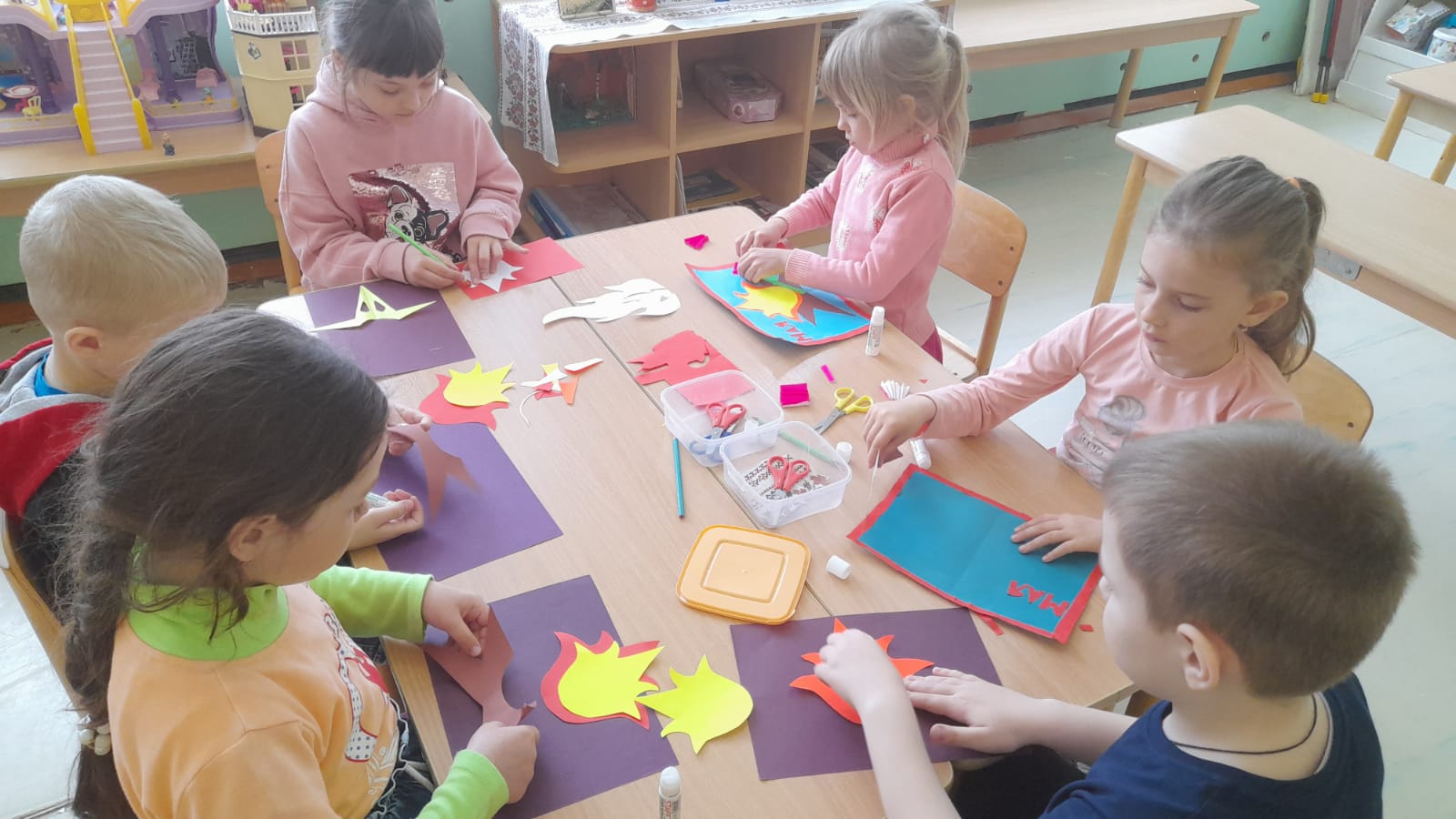 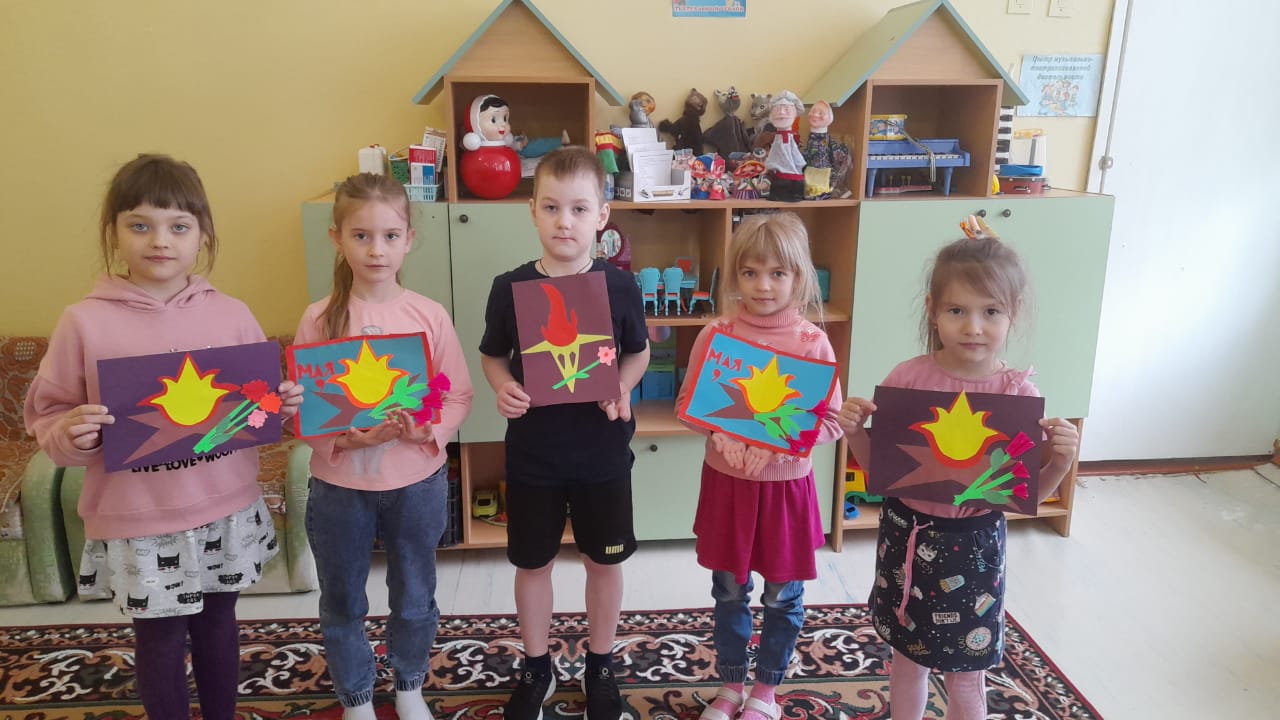 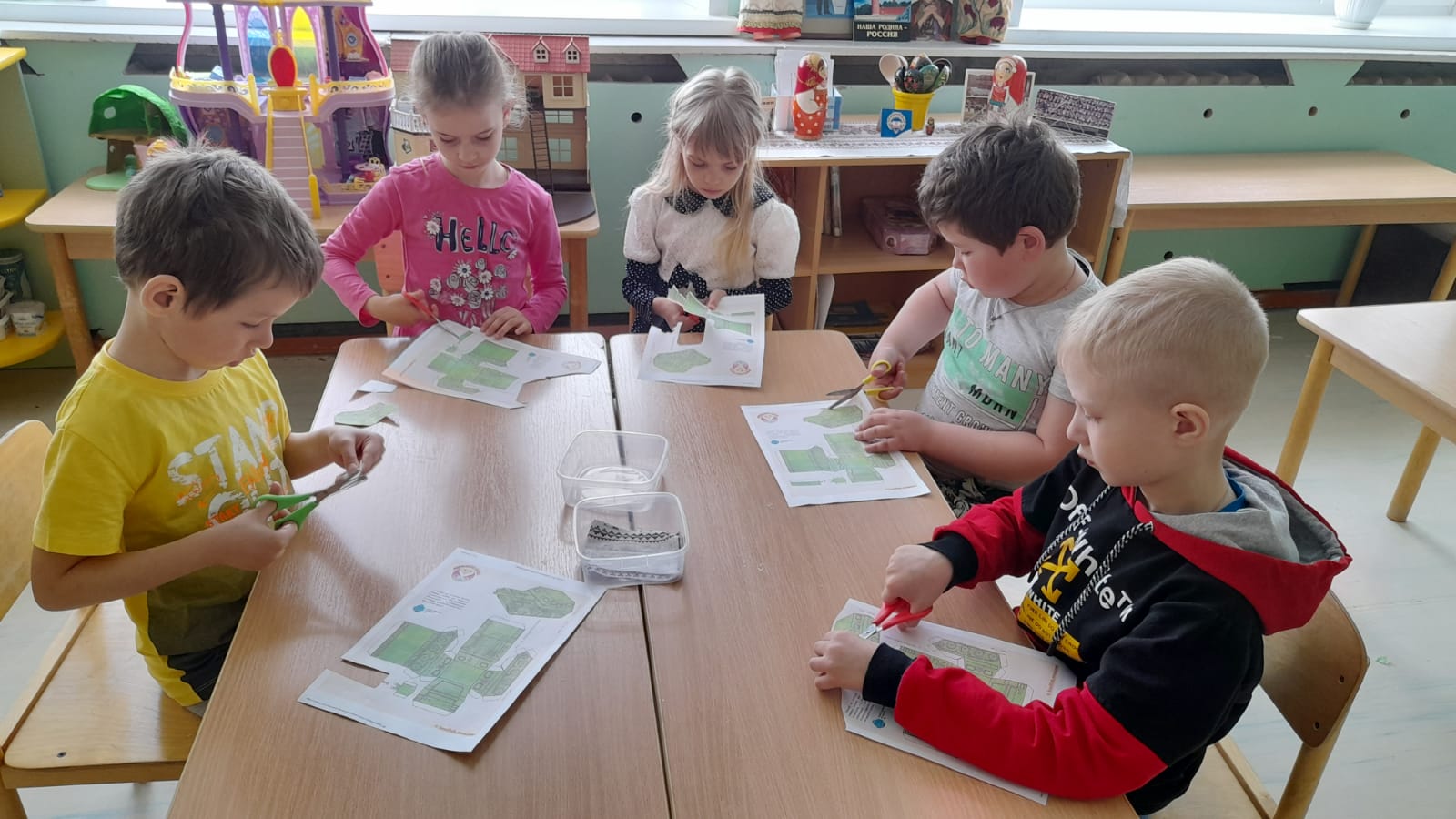 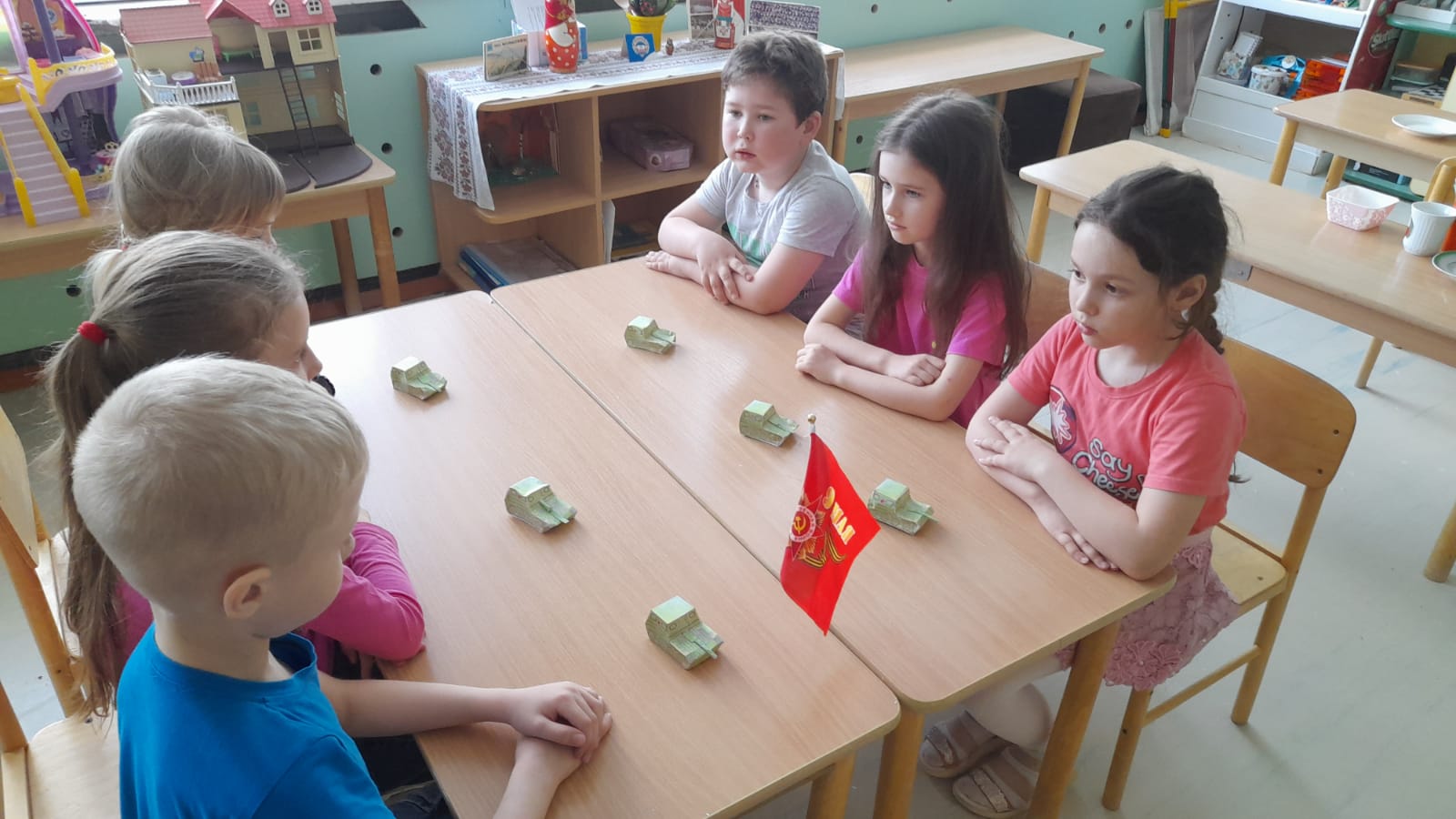 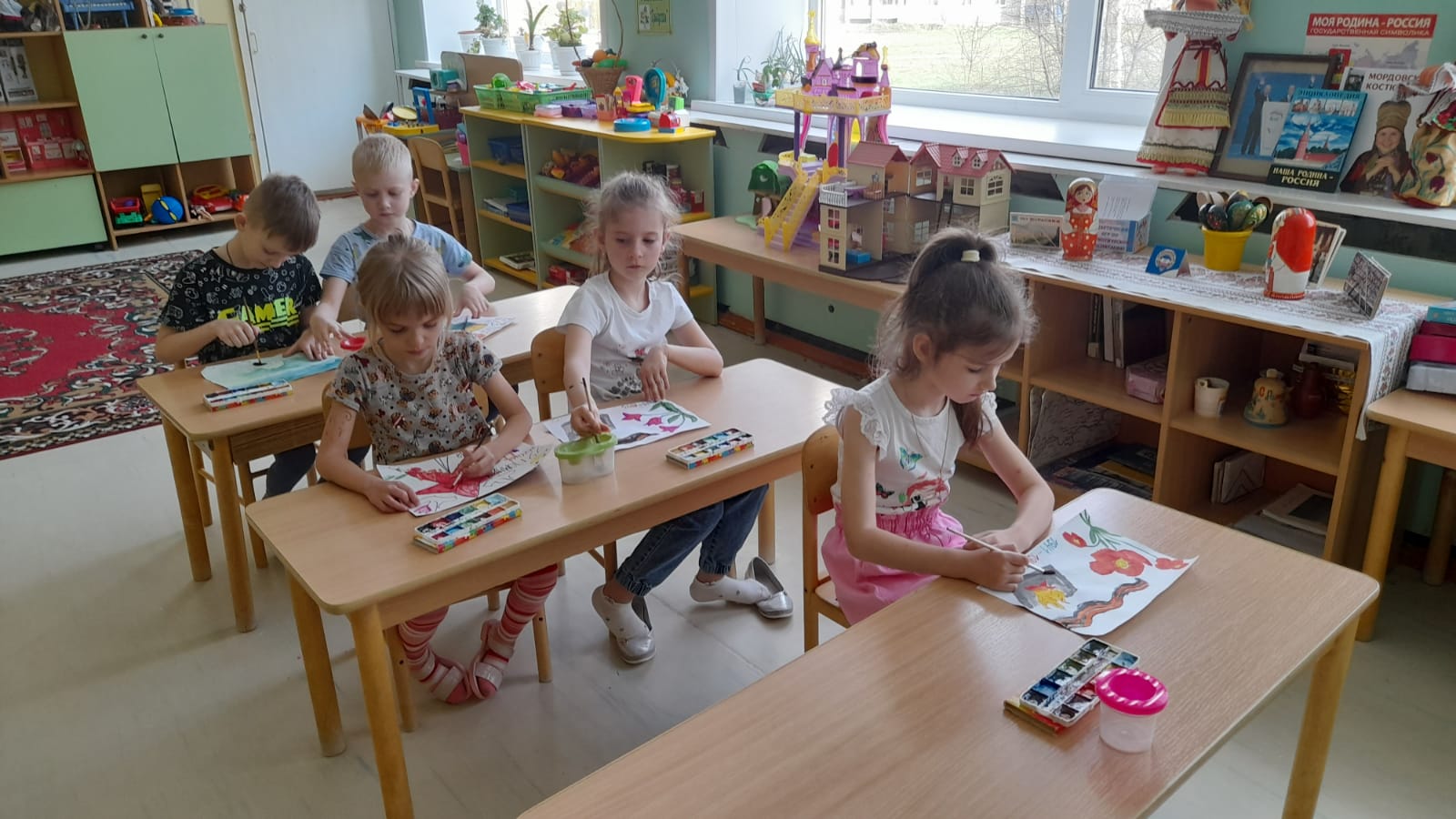 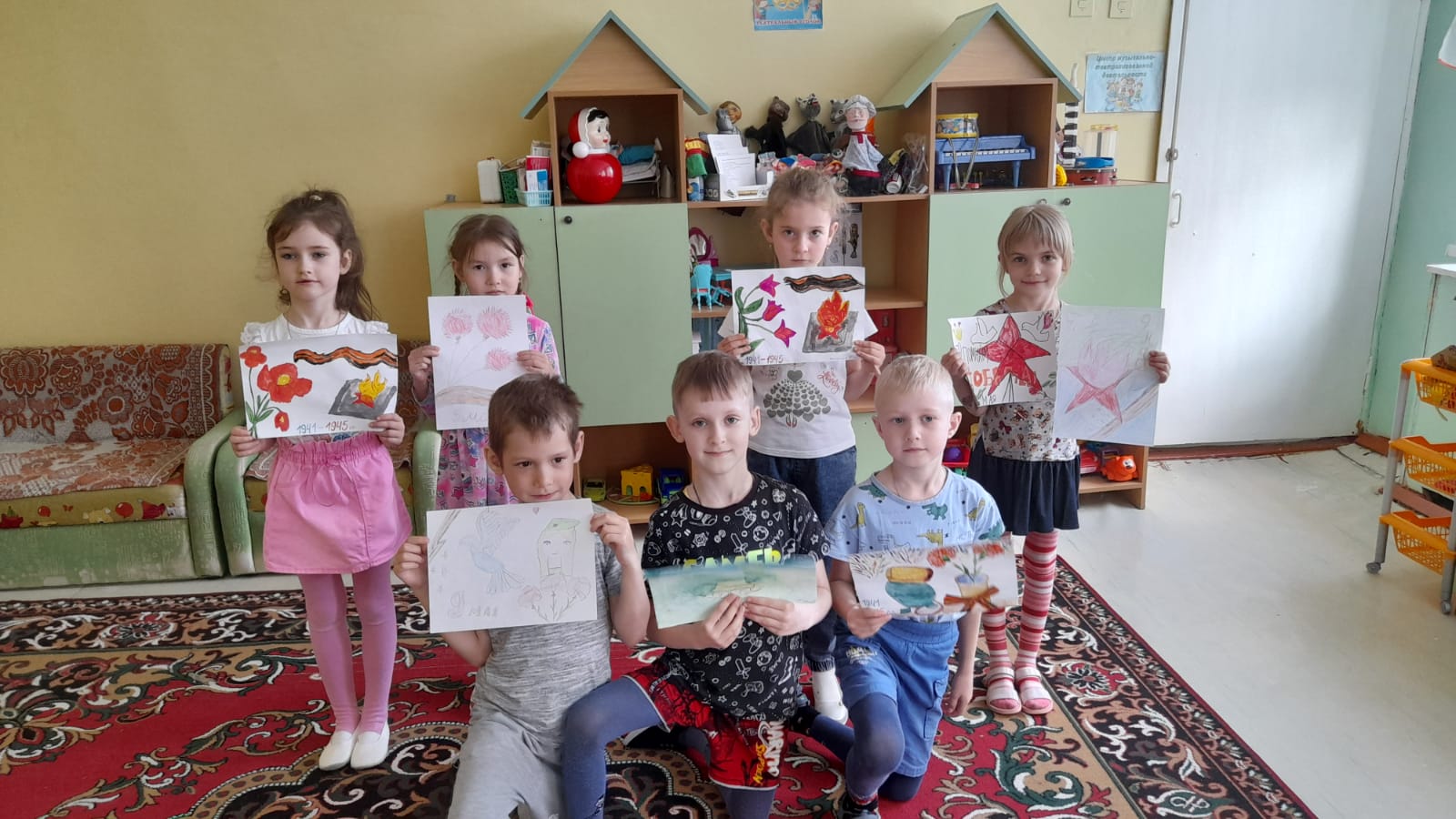 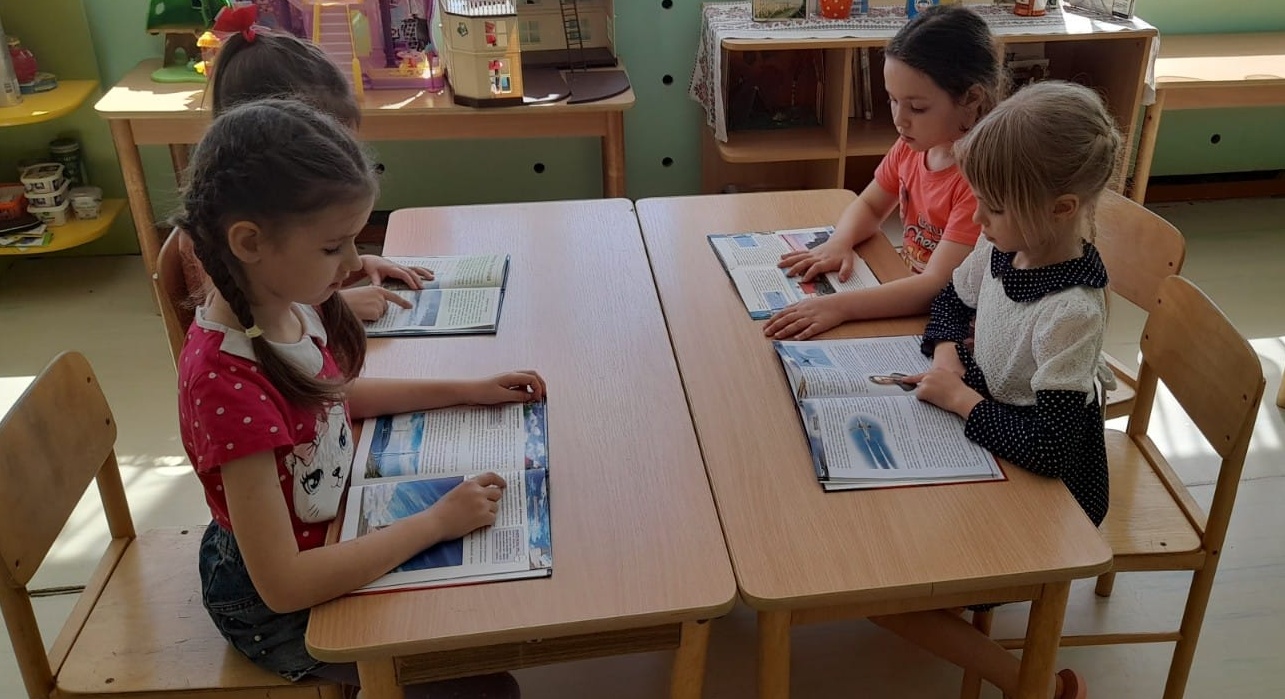 